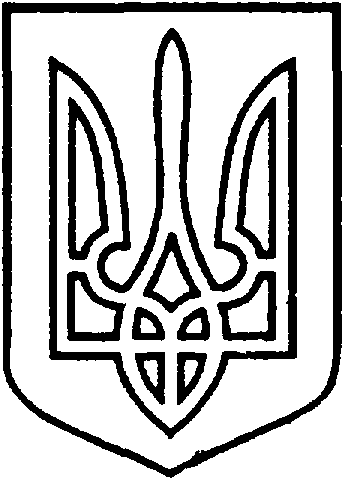 СЄВЄРОДОНЕЦЬКА МІСЬКАВІЙСЬКОВО-ЦИВІЛЬНА АДМІНІСТРАЦІЯСЄВЄРОДОНЕЦЬКОГО РАЙОНУ  ЛУГАНСЬКОЇ  ОБЛАСТІРОЗПОРЯДЖЕННЯкерівника Сєвєродонецької міської військово-цивільної адміністрації29 вересня 2021  року                                                                                      №1934Про затвердження «Методики розрахунку компенсації за надання послуг, що становлять загальний економічний інтерес - перевезення пасажирів міським пасажирським транспортом загального користування у Сєвєродонецькій міській територіальній громаді», розрахункового тарифу собівартості на 1 км пробігу на маршруті при перевезенні тролейбусами, розумного рівня прибутку комунального підприємства «Сєвєродонецьке тролейбусне управління». Відповідно до п.2 ст.4, п.8 ч.3 ст.6 Закону України «Про військово-цивільні адміністрації», Закону України «Про міський електричний транспорт», розглянувши наданий проект Методики розрахунку компенсації за надання послуг, що становлять загальний економічний інтерес - перевезення пасажирів міським пасажирським транспортом загального користування у Сєвєродонецькій міській територіальній громаді, зобов’язую :1.Затвердити «Методику розрахунку компенсації за надання послуг, що становлять загальний економічний інтерес - перевезення пасажирів міським пасажирським транспортом загального користування у Сєвєродонецькій міській територіальній громаді»(Додаток 1).2.Розрахунковий тариф собівартості на 1 км пробігу на маршруті при перевезенні тролейбусами (Додаток 2).3.Розумний рівень прибутку комунального підприємства «Сєвєродонецьке тролейбусне управління» (Додаток 3).4.Розпорядження № 832 від 04.11.2020 р., «Про затвердження Методики розрахунку компенсації за надання послуг, що становлять загальний економічний інтерес - перевезення пасажирів міським пасажирським транспортом загального користування у Сєвєродонецькій міській територіальній громаді», вважати таким що втратило чинність.	5.Розпорядження  підлягає оприлюдненню.6.Контроль за виконанням даного розпорядження покладається на заступника керівника військово-цивільної адміністрації Олега КУЗЬМІНОВА.Керівник військово-цивільної  адміністрації		               Олександр СТРЮК Додаток 1до розпорядження керівника Сєвєродонецької міської військово-цивільної адміністрації від «29»  вересня 2021 року № 1934Методикарозрахунку компенсації за надання послуг, що становлять загальний економічний інтерес–перевезення пасажирів міським пасажирським транспортом загального користування у Сєвєродонецькій міській територіальній громадіІ. Загальні положення1.1. Методика визначає механізм обчислення компенсації обґрунтованих витрат за надання послуг, що становлять загальний економічний інтерес (далі – ПЗЕІ) – перевезення пасажирів міським пасажирським транспортом загального користування у Сєвєродонецькій міській територіальній громаді.1.2. Методика розроблена відповідно до частини четвертої статті 263, статті 264, пункту (с) додатку XXIII до глави 10 Угоди про асоціацію між Україною, з однієї сторони, та Європейським Союзом, Європейським співтовариством з атомної енергії і їхніми державами-членами, з іншої сторони, Регламенту (ЄЄ) № 1370/2007 Європейського Парламенту та Ради від 23 жовтня 2007 року «Про громадські послуги з перевезення пасажирів залізницею і автомобільними шляхами», Бюджетного кодексу України, Законів України «Про місцеве самоврядування в Україні», «Про автомобільний транспорт», частини третьої статті 8, статей 11, 12, 14, частини третьої статті 17 Закону України «Про міський електричний транспорт», Правил надання населенню послуг з перевезень міським електротранспортом, затверджених постановою Кабінету Міністрів України від 23 грудня 2004 року № 1735, Правил надання послуг пасажирського автомобільного транспорту, затверджених постановою Кабінету Міністрів України від 18 лютого 1997 року № 176 та інших нормативно-правових актів, що регулюють відносини у відповідній сфері.1.3. ПЗЕІ – послуги, що становлять загальний економічний інтерес, та пов'язані із задоволенням особливо важливих загальних потреб громадян, що не можуть надаватися на комерційній основі без державної підтримки, (ст. 1 Закону України «Про державну допомогу суб'єктам господарювання»). ПЗЕІ надаються на підставі замовлення таких послуг у перевізника.1.4. Компенсація за надання ПЗЕІ здійснюється на підставі замовлення надання таких послуг у перевізника та укладання Договору про організацію надання транспортних послуг з перевезень міським транспортом загального користування між Сєвєродонецькою міською військово-цивільною адміністрацією та перевізником.II.  Розрахунок компенсації за надання послуг, що становлять загальний економічний інтерес	2.1. Загальна сума компенсації за надання ПЗЕІ не повинна перевищувати суму, яка необхідна для покриття економічно обґрунтованих витрат (чистої фінансової різниці) між понесеними при наданні ПЗЕІ витратами та доходами суб’єкта господарювання, з урахуванням розумного рівня прибутку.2.2.Обчислення чистої фінансової різниці здійснюється за наступним алгоритмом:- витрати, понесені у зв'язку з виконанням зобов'язання з надання ПЗЕІ, щоміститься в договорі про таку послугу;- за вирахуванням будь-якого доходу, що виникає під час виконання зобов'язань з надання відповідної громадської послуги, у тому числі отримання доходу від реклами чи будь-якої іншої діяльності, яка пов'язана з наданням відповідної громадської послуги,тощо;- за вирахуванням надходжень від тарифу чи будь-якого іншого доходу, отриманого під час виконання відповідних зобов'язань щодо надання ПЗЕІ;- враховується розумний прибуток;- дорівнює чистій фінансовій різниці.К = (В +Дком)- (Дпт + Дчд) + П,  де:К – сума компенсації за надання послуг, що становлять загальний економічний інтерес;  В – вартість наданих перевізником транспортних послуг визначається як добуток виконаного обсягу транспортної роботи за звітний період та затвердженого розрахункового тарифу на транспортні послуги (тариф собівартості 1 км пробігу);Дком. – компенсація перевізнику за втрачені рейси в звітному періоді з незалежних від перевізника причин, розраховується відповідно до договору про організацію надання транспортних послуг з перевезень міським транспортом загального користування;Дпт. – дохід перевізника за звітний період від продажу проїзних документів усіх видів;Дчд. – чистий  дохід перевізника за звітний період від надання додаткових послуг за іншими напрямами господарської діяльності;	П – розумний прибуток.2.3. Розумний прибуток приймається як норма прибутковості капіталу, яка є нормальною для сектору в Україні і яка враховує ризик або відсутність ризику, внаслідок надання державної підтримки органами місцевого самоврядування.2.4.Тариф на транспортні послуги (тариф собівартості  1 км пробігу (грн.) обчислюється на підставі наступних параметрів за формулою:Sтрол і км = ((Р от і км + СРот і км + Рэ і движ км + АМ і км  +Рш і км + Р то і км + +Р кк і км  + Р тп і км+ Р сд і км + ПКР і км,)  / ПР км., де:Sтрол і км - тариф собівартості  1 км пробігу (грн);Р от і км - витрати на оплату праці (грн);СРот і км - нарахування на оплату праці (грн);Р э  і движ км - витрати на електроенергію (грн);Рпмм - витрати на паливні матеріали (грн);АМ і км - амортизація (грн);Рш і км - витрати на ремонт та заміну шин рухомого складу (грн);Рто і км -витрати на технічне обслуговування та експлуатаційний ремонт  рухомого складу (грн);Р кк і км - витрати на утримання контактно-кабельної мережі (у разі наявності) (грн);Р тп і км - витрати на утримання тягових підстанцій (у разі наявності) (грн);Р сд і км - витрати на утримання служби руху (грн);ПКР і км - величина інших витрат по звичайним видам діяльності у сумі з непрямими витратами (грн);ПРкм - пробіг міського транспорту загального користування (км). 2.5. Детальний опис параметрів, на підставі яких розраховується та переглядається компенсація за надання послуг із перевезення пасажирів міським транспортом загального користування, представлений в Додатку 1 до цієї Методики.2.6. Перевізник забезпечує коректне відображення на окремих рахунках бухгалтерського обліку результатів фінансово-господарської діяльності відповідно до організаційної структури підприємства таким чином, щоб чітко відстежувались:- витрати та доходи, пов’язані з послугами, які мають загальний економічний інтерес та які підприємство вповноважене надавати, і, з іншого боку, витрати та доходи, пов’язані з кожним іншим окремим товаром або послугою, щодо яких підприємство здійснює діяльність;- повна інформація щодо методів, відповідно до яких витрати та доходи призначаються або розподіляються за різними видами діяльності. Ці методи мають базуватися на принципах бухгалтерського обліку - обумовленості, об’єктивності, прозорості та послідовності відповідно до міжнародно визнаних методологій бухгалтерського обліку, зокрема калькуляції витрат за видом діяльності, та визначатись обліковою політикою підприємства.2.7.Витрати та доходи розраховуються відповідно до чинних положень законодавства у сфері бухгалтерського обліку та вимог податкового законодавства. 2.8. При укладанні з одним перевізником декількох договорів з надання ПЗЕІ, загальні витрати розподіляються між різними договорами з надання ПЗЕІ та іншими видами діяльності.2.9. Для підвищення прозорості та уникнення перехресних субсидій, якщо перевізник поряд із наданням ПЗЕІ займається й іншими видами діяльності, облікові рахунки різних видів діяльності повинні бути відокремлені та відповідати таким умовам:- облікові рахунки, що відповідають кожному з видів діяльності, повинні бути окремими, а частка відповідних активів і постійних витрат повинна розподілятися відповідно до чинних положень бухгалтерського обліку та податкового законодавства;- всі змінні витрати, відповідна частка постійних витрат і прибуток, пов’язані з будь-якою іншою діяльністю перевізника, не можуть бути віднесені до ПЗЕІ.2.10. Витрати на надання ПЗЕІ повинні бути врівноважені доходами та виплатами від замовника транспортних послуг, без будь-якої можливості передачі доходу в інший сектор діяльності.2.11. Розрахунок  тарифу на транспортні послуги (тариф собівартості  1 км пробігу) здійснюється управлінням транспорту Сєвєродонецької міської військово-цивільної адміністрації на підставі даних, отриманих від перевізників – потенційних надавачів ПЗЕІ з перевезення пасажирів міським пасажирським транспортом загального користування у Сєвєродонецькій міській територіальній громаді, та в обов’язковому порядку надається на перевірку та узгодження до управління економічного розвитку Сєвєродонецької міської військово-цивільної адміністрації.2.12. Прогнозний розрахунок загальної суми компенсації за надання ПЗЕІ на наступний бюджетний рік (або інший звітний період у разі потреби) здійснюється управлінням транспорту Сєвєродонецької міської військово-цивільної адміністрації, з урахуванням існуючої потреби в організації пасажироперевезень міським транспортом загального користування, на підставі узгодженого тарифу на транспортні послуги та інших необхідних відповідно до пункту 2.2 цієї Методики даних, отриманих від перевізників – потенційних надавачів ПЗЕІ з перевезення пасажирів міським пасажирським транспортом загального користування у Сєвєродонецькій міській територіальній громаді, та в обов’язковому порядку надається на перевірку та узгодження до управління економічного розвитку Сєвєродонецької міської військово-цивільної адміністрації.2.13. Узгоджений прогнозний розрахунок загальної суми компенсації за надання ПЗЕІ є підставою для підготовки бюджетного запиту головним розпорядником бюджетних коштів та проведенню процедури закупівлі відповідно до діючого законодавства.2.14. Отримана з бюджету громади компенсація за надання ПЗЕІ використовується перевізником для покриття понесених витрат підприємства, що виникли при здійсненні зобов’язань з надання транспортних послуг.ІІІ. Порядок та строки проведення розрахунків3.1. Компенсація за надання послуг з перевезень міським транспортом загального користування здійснюється на підставі укладеного договору про організацію надання транспортних послуг з перевезень міським транспортом загального користування між Сєвєродонецькою міською військово-цивільною адміністрацією та перевізником (далі – Договір), в межах бюджетних призначень, передбачених на ці цілі на відповідний бюджетний рік в бюджеті громади.3.2. Розрахунковим періодом є календарний місяць.3.3. Розрахунки здійснюються на підставі актів виконаних робіт, що надаються перевізником до управління транспорту Сєвєродонецької міської військово-цивільної адміністрації до 03 числа місяця, наступного за звітним.3.4. Форма акту виконаних робіт викладається в додатку до Договору.3.5.Суми коштів, що підлягають перерахуванню перевізнику, повинні визначатися на основі звітних даних підприємства (у т.ч. управлінської звітності), а при закінченні бюджетного року - на основі очікуваних даних, з подальшим уточненням відповідно до показників річної звітності. Відповідальність за повноту та достовірність даних несе перевізник.3.6. Управління транспорту Сєвєродонецької міської військово-цивільної адміністрації перевіряє акт виконаних робіт. Начальник управління транспорту засвідчує своїм підписом перевірку правильності та достовірності даних у акті та  матеріалах, що до нього додаються, та надає його на підпис  керівництву Сєвєродонецької міської військово-цивільної адміністрації. 3.7. Оплата замовником наданих перевізником транспортних послуг здійснюється один раз на місяць до 07 числа місяця, наступного  за  звітним, шляхом перерахування коштів на розрахунковий рахунок перевізника, на підставі оформлених в установленому порядку актів виконаних робіт.IV. Заходи щодо уникнення та повернення надмірноїкомпенсації у випадку надання надмірної  її  суми	4.1. З метою уникнення надмірної компенсації за надання ПЗЕІ управління транспорту Сєвєродонецької міської ВЦА здійснює контроль за фактичним обсягом наданих транспортних послуг наступним чином:- щомісячно аналізує випуск перевізником рухомого складу на маршрути пасажироперевезень  на відповідність умовам  укладеного Договору;-щомісячно встановлює достовірність фактичного обсягу наданих транспортних послуг шляхом перевірки диспетчерських докладів;- щомісячно здійснює  контроль за дотриманням фактичного обсягу наданих транспортних послуг в межах затвердженого додатком до Договору помісячного розпису  обсягів надання транспортних послуг.4.2. З метою уникнення надмірної компенсації управління транспорту Сєвєродонецької міської військово-цивільної адміністрації щомісячно перевіряє акти виконаних робіт, надані перевізником, на відповідність розрахунку  показникам укладеного Договору.4.3. З метою уникнення надмірної Компенсації, суми коштів, що підлягають перерахуванню перевізнику, повинні визначатися на підставі звітних даних підприємства, а при закінченні бюджетного року – на основі очікуваних даних, з подальшою перевіркою та уточненням на основі звітних даних.4.4. При здійснені відшкодування компенсації за надання ПЗЕІ застосовуються заходи контролю відповідно до чинного законодавства.4.5. У разі виявлення надання надмірної компенсації повернення коштів здійснюється перевізником на розрахунковий рахунок надавача компенсації протягом 30 календарних днів з моменту її виявлення або в межах одного бюджетного року здійснюється коригування суми компенсації в акті виконаних робіт з надання транспортних послуг в місяці, що настає за місяцем, в якому виявлено надмірну компенсацію, шляхом зменшення на відповідну суму.4.6. Начальник управління транспорту Сєвєродонецької військово-цивільної адміністрації несе персональну відповідальність за недопущення  надмірної компенсації за надання ПЗЕІ.В.о. начальника управління транспорту,начальник відділу транспорту та зв’язку                     Андрій ШИРШИКОВДодаток 1 до Методики розрахунку компенсації за надання послуг, що становлять загальний економічний інтерес–перевезення пасажи-рів міським пасажирським транспортом загального користування у Сєвєродонецькій міській територіальній громадіПараметри, на підставі яких розраховується та переглядається компенсація за надання послуг що становлять загальний економічний інтерес - перевезення пасажирів міським транспортом загального користування у Сєвєродонецькій міській територіальній громаді	Для розрахунку та перегляду компенсації за надання послуг що становлять загальний економічний інтерес- перевезення пасажирів міськимтранспортом загального користування у Сєвєродонецькій міській територіальній громаді застосовуються наступні Параметри:	1. Рот і км - витрати на оплату праці (грн.) Перевізника - розраховуються на підставі даних діючого штатного розпису станом на 01 січня календарного року. До місячного фонду заробітної плати додається відсоток обов'язкових надбавок, доплат, преміальних та стимулюючих виплат, згідно чинного законодавства, але не більше ніж 20%. Зарплата розраховується за 6 місяців (І або ІІ півріччя) з врахуванням вимог частин 6 та 11 ст.6 Закону України «Про оплату праці» вiд 24.03.1995 № 108/95-ВР.	2. СРот і км - Єдиний соціальний внесок на загальнообов'язкове державне соціальне страхування відрахування 22 % (грн.) - розраховуються на витрати по оплаті праці.	3. Рэ  і движ км - витрати на електроенергію (грн.) - розраховуються як добуток натуральних показників споживання електроенергії (фактичний показник за півріччя, що передує плановому періоду) за І чи за ІІ півріччя на діючий тариф, з урахуванням середнього відсотка підвищення вартості електроенергії, який склався за півріччя.	4. Рпмм - витрати на паливні матеріали (грн.) - розраховуються як добуток натуральних показників споживання паливних матеріалів (фактичний показник за півріччя, що передує плановому періоду) за І чи за ІІ півріччя на вартість за одиницю, з урахуванням середнього відсотка підвищення ціни паливних матеріалів, який склався за півріччя.		5. АМ і км - амортизація (грн.) - визначається як фактичний показник за півріччя, що передує плановому періоду, згідно фінансової звітності (за І чи за ІІ півріччя) за виключенням нарахованих амортизаційних відрахувань на оновлення рухомого складу переданого на безкоштовній основі/придбаних за бюджетні кошти.	6. Рш і км - витрати на ремонт та заміну шин рухомого складу (грн.) - визначається як фактичний показник за півріччя, що передує плановому періоду, згідно фінансової звітності (за І чи за ІІ півріччя) за виключенням витрат на шини, придбані за рахунок коштів бюджету громади.	7. Рто і км - витрати на технічне обслуговування та експлуатаційний ремонт рухомого складу (грн.) - визначається як фактичний показник за півріччя, що передує плановому періоду,згідно фінансової звітності (за І чи за ІІ півріччя).	8. Ркк і км - витрати на утримання контактно-кабельної мережі (у разі наявності) (грн.) - визначається як фактичний показник за півріччя, що передує плановому періоду, згідно фінансової звітності (за І чи за ІІ півріччя).	9. Ртп і км - витрати на утримання тягових підстанцій тролейбуса (у разі наявності)  (грн.) - визначається як фактичний показник за півріччя, що передує плановому періоду, згідно фінансової звітності (за І чи за ІІ півріччя).	10. Рсд і км - витрати на утримання служби руху (грн.) визначається як фактичний показник за півріччя, що передує плановому періоду, згідно фінансової звітності (за І чи за ІІ півріччя).	11. ПКР і км - величина інших витрат по звичайним видам діяльності у сумі з непрямими витратами (грн.) - визначається як фактичний показник за півріччя, що передує плановому періоду, згідно фінансової звітності (за І чи за ІІ півріччя). До інших витрат включаються витрати по звичайним видам діяльності щодо надання ПЗЕІ, а саме: адміністративний збір за проведення державної реєстрації; послуги водовідведення та водопостачання; діагностика транспортних засобів та обладнання; витрати на відрядження; обслуговування комп'ютерної техніки; зв'язок; Інтернет; консультаційні послуги; періодичний медичний огляд водіїв; монтаж/діагностика; обробка даних та видача ЕЦП; перевірка технічного стану транспортних засобів; плата за РКО та інші послуги банку; послуги з обстеження автомобільних доріг; послуги з системного супроводу програмного забезпечення; послуги моніторингу;  послуги охорони; послуги зі збору та перевезення для утилізації відходів; програмний продукт; послуги з виготовлення разових та проїзних квитків; ремонт транспортних засобів та запчастини до них; послуги з навчання; спецодягта спецвзуття; спецхарчування; страхові платежі; судовий збір; технічна експертиза; транспортні послуги; пільгова пенсія; податок на викиди забруднюючих речовин та розміщення відходів; інші витрати на потреби підприємства, які пов'язані з основним видом діяльності.12. ПРкм - пробіг транспорту загального користування, визначається як фактичний показник за півріччя, що передує плановому періоду, згідно звітності(за І чи за ІІ півріччя), з урахуванням запланованих змін у Розкладі руху пасажирського транспорту на маршрутах міста.13. В - вартість наданих перевізником транспортних послуг визначається як добуток виконаного обсягу транспортної роботи за звітний період та затвердженого розрахункового тарифу на транспортні послуги.14. Дком. - компенсація перевізнику за втрачені рейси в звітному періоді з незалежних від перевізника причин (проведення загальноміських заходів, ремонт доріг, припинення постачання електроенергії, дорожньо-транспортні пригоди, транспортні затори, незадовільний стан дорожнього покриття, підтоплення ділянок маршрутної мережі тощо), розраховується відповідно до договору про організацію надання транспортних послуг з перевезень міським транспортом загального користування.15. Дпт. - дохід перевізника за звітний період від продажу проїзних документів усіх видів, визначається як фактичний показник за півріччя, що передуєплановому періоду, згідно фінансової звітності (за І чи за ІІ півріччя).16. Дчд. - чистий  дохід перевізника за звітний період від надання додаткових послуг за іншими напрямами господарської діяльності визначається як фактичний показник за півріччя, що передує плановому періоду, згідно фінансової звітності (за І чи за ІІ півріччя).17. П - розумний прибуток. Розумний прибуток приймається як норма прибутковості капіталу, яка є нормальною для сектору в Україні і яка враховує ризик або відсутність ризику, внаслідок надання державної підтримки органами місцевого самоврядування.Тариф собівартості 1 км пробігу на послуги міського транспорту, розрахований на підставі зазначених параметрів, підлягає затвердженню відповідним рішенням (розпорядженням) та є Додатком до Договору про організацію надання транспортних послуг з перевезень міським транспортом.Розрахунок тарифу на послуги міського електричного транспорту здійснюється відповідно до запланованого обсягу транспортної роботи підприємства (який також узгоджується сторонами у додатку до Договору про організацію надання транспортних послуг з перевезень міським транспортом) з використанням економічно обґрунтованих планових витрат, визначених на підставі галузевих нормативів, техніко-економічних розрахунків, кошторисів, штатних розписів, ставок податків і зборів (обов’язкових платежів) та цін на промислову продукцію і послуги у плановому періоді.Планування витрат здійснюється із застосуванням нормативного методу. Розмір витрат розраховується з додержанням систем проведення ремонтів та технічного обслуговування об'єктів міського транспорту згідно з правилами експлуатації, які затверджуються центральним органом виконавчої влади, що забезпечує формування та реалізує державну політику у сфері транспорту(за виключенням нарахованих амортизаційних відрахувань на оновлення рухомого складу переданого на безкоштовній основі), а також норм споживання електроенергії та інших енергетичних ресурсів, витрат матеріалів, середнього ресурсу роботи пневматичних шин, норм часу та розцінок з оплати праці, нормативів чисельності працівників підприємств, витрат на управління і обслуговування підприємств.Тариф на транспортні послуги для обчислення компенсації за надання послуг, що становлять загальний економічний інтерес - перевезення пасажирів міським транспортом загального користування у Сєвєродонецькій міській територіальній громаді, може бути скориговано та переглянуто у разі зростання (зменшення) одного з параметрів більше ніж на 30 % вартості за одиницю вартості/діючого тарифу на послугу/розміру прожиткового мінімуму для працездатних осіб та тільки на підставі наданих Перевізником заяв та документів.	Не підлягають забезпеченню за рахунок коштів бюджету громади компенсації витрат підприємства: – на відрахування первинним профспілковим організаціям на культурно-масову, фізкультурну та оздоровчу роботу; – на сплату податку на прибуток, частини чистого прибутку (доходу), що вилучається до бюджету, за оренду нежитлових приміщень, штрафних санкцій і пені; – на надання спонсорської і благодійної допомоги; – на інші непродуктивні витрати, які безпосередньо не пов’язані із основним напрямком діяльності підприємства, який передбачений Статутом підприємства.Витрати, об'єктивне нормування яких неможливе, плануються з урахуванням фактичних витрат за базовий період, прогнозу індексів цін на промислову продукцію (послуги) на запланований рік та на підставі планових кошторисів.		Витрати та доходи розраховуються відповідно до чинних положень законодавства у сфері бухгалтерського обліку та вимог податкового законодавства. В.о. начальника управління транспорту,начальник відділу транспорту та зв’язку                     Андрій ШИРШИКОВДодаток 2до розпорядження керівника Сєвєродонецької міської військово-цивільної адміністрації від «29»  вересня 2021 року № 1934В.о. начальника управління транспорту,начальник відділу транспорту та зв’язку                     Андрій ШИРШИКОВ                                                               Додаток 3до розпорядження керівника Сєвєродонецької міської військово-цивільної адміністрації від «29»  вересня 2021 року № 1934Розумний рівень прибутку комунального підприємства «Сєвєродонецьке тролейбусне управління»Розумний рівень прибутку комунального підприємства «Сєвєродонецьке тролейбусне управління» на основі розрахунку встановлено у розмірі 4,5 %В.о. начальника управління транспорту,начальник відділу транспорту та зв’язку                     Андрій ШИРШИКОВРОЗРАХУНКОВИЙ ТАРИФРОЗРАХУНКОВИЙ ТАРИФРОЗРАХУНКОВИЙ ТАРИФРОЗРАХУНКОВИЙ ТАРИФРОЗРАХУНКОВИЙ ТАРИФРОЗРАХУНКОВИЙ ТАРИФсобівартості на 1 км пробігу на маршрутісобівартості на 1 км пробігу на маршрутісобівартості на 1 км пробігу на маршрутісобівартості на 1 км пробігу на маршрутісобівартості на 1 км пробігу на маршрутісобівартості на 1 км пробігу на маршрутіпри перевезенні тролейбусамипри перевезенні тролейбусамипри перевезенні тролейбусамипри перевезенні тролейбусамипри перевезенні тролейбусамипри перевезенні тролейбусамина 2021 рікна 2021 рікна 2021 рікна 2021 рікна 2021 рікна 2021 рікSтрол і км= ((РОТ і км + СР ОТ і км + Рэ і движ км + АМі км + Рш і км + Рто і км +Sтрол і км= ((РОТ і км + СР ОТ і км + Рэ і движ км + АМі км + Рш і км + Рто і км +Sтрол і км= ((РОТ і км + СР ОТ і км + Рэ і движ км + АМі км + Рш і км + Рто і км +Sтрол і км= ((РОТ і км + СР ОТ і км + Рэ і движ км + АМі км + Рш і км + Рто і км +Sтрол і км= ((РОТ і км + СР ОТ і км + Рэ і движ км + АМі км + Рш і км + Рто і км +Sтрол і км= ((РОТ і км + СР ОТ і км + Рэ і движ км + АМі км + Рш і км + Рто і км ++ Р кк і км + Ртп і км + Р сд і км + ПКРі км) / ПР км + Р кк і км + Ртп і км + Р сд і км + ПКРі км) / ПР км + Р кк і км + Ртп і км + Р сд і км + ПКРі км) / ПР км + Р кк і км + Ртп і км + Р сд і км + ПКРі км) / ПР км + Р кк і км + Ртп і км + Р сд і км + ПКРі км) / ПР км Sтрол і км= 48,71Де,P от і км - витрати на оплату праці (грн)P от і км - витрати на оплату праці (грн)13 297 610,0413 297 610,0413 297 610,0413 297 610,04СР от і км - відрахування 22 %(грн)СР от і км - відрахування 22 %(грн)2 925 474,212 925 474,212 925 474,212 925 474,21Рэідвиж км - витрати на електроенергію, паливні матеріали (грн)Рэідвиж км - витрати на електроенергію, паливні матеріали (грн)6 842 840,226 842 840,226 842 840,226 842 840,22АМ і км - амортизація рухомого складу (грн)АМ і км - амортизація рухомого складу (грн)1 017 155,871 017 155,871 017 155,871 017 155,87Рш і км - витрати на ремонт та заміну шин тролейбусів (грн)Рш і км - витрати на ремонт та заміну шин тролейбусів (грн)134 056,00134 056,00134 056,00134 056,00Р то і км - витрати на технічне обслуговування та експлуатаційний ремонт тролейбусів (грн)Р то і км - витрати на технічне обслуговування та експлуатаційний ремонт тролейбусів (грн)485 537,82485 537,82485 537,82485 537,82Р кк і км - витрати на утримання контактно-кабельної мережі (грн)Р кк і км - витрати на утримання контактно-кабельної мережі (грн)305 276,25305 276,25305 276,25305 276,25Р тп і км - витрати на утримання тягових підстанцій тролейбуса (грн)Р тп і км - витрати на утримання тягових підстанцій тролейбуса (грн)Р сд і км - витрати на утримання служби руху (грн)Р сд і км - витрати на утримання служби руху (грн)170 930,44170 930,44170 930,44170 930,44ПКР і км - величина інших витрат по звичайним видам діяльності у сумі з непрямими витратами (грн)ПКР і км - величина інших витрат по звичайним видам діяльності у сумі з непрямими витратами (грн)769 005,27769 005,27769 005,27769 005,27ПРкм-пробіг тролейбусів на 2021 рік (км)ПРкм-пробіг тролейбусів на 2021 рік (км)532 650,80532 650,80532 650,80532 650,80Усього:Усього:25 947 886,1225 947 886,1225 947 886,1225 947 886,12